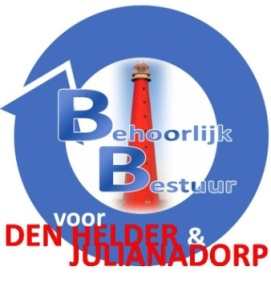 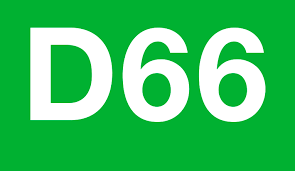 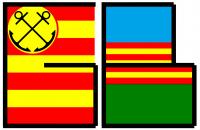 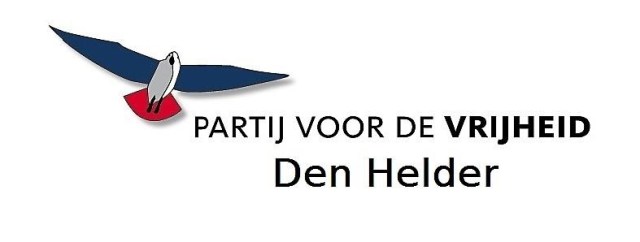 En senioren actief!!!Parkeren Julianadorp centrum en verkeers-afwikkeling-veiligheid winkelcentrum de RiepelMotie vreemd aan de orde van de dag d.d. 2 november 2020.Vooropgesteld dat wij de ontwikkelingen aan het Loopuytpark als zeer positief ervaren,  heeft de berichtgeving in de media omtrent het wegvallen van parkeerplaatsen aan het Loopuytpark en de mail van de winkeliersvereniging de Riepel aangaande de verkeersonveiligheid rondom de brug/Schoolweg winkelcentrum de Riepel ons aanleiding gegeven tot het opstellen van onderstaande motie.Overwegende dat:Verkeersveiligheid rondom het Winkelcentrum De Riepel  al langer in het geding is en dit met name bij de toegangsbrug tussen de LIDL en het terrein van de Riepel diverse malen voor gevaarlijke situaties heeft gezorgd;Het wegvallen van 30 parkeerplaatsen aan het Loopuytpark gevolgen heeft voor de parkeerdruk in de directe omgeving.Constaterende dat:Winkelcentrum De Riepel een eigen parkeer(plaats)terrein bezit, (komma) welke door de nieuwbouw  van de LIDL  flink onder druk is komen te staan, waarbij dit zeker tijdens het hoogseizoen geldt ;De afwikkeling en verkeersveiligheid rondom het Winkelcentrum De Riepel en de Schoolweg momenteel niet optimaal is en deze nog meer zal verslechteren door het wegvallen van 30 parkeerplaatsen betreffende het huidige parkeeraanbod aan het Loopuytpark.Verzoekt het college om:op zeer korte termijn met alle partijen en belanghebbenden,  incl. de winkeliersvereniging de Riepel, constructief in gesprek te gaan,) waarbij een oplossing wordt gezocht voor de verkeer- en parkeersituatie  rondom  winkelcentrum de Riepel en omgeving;de gemeenteraad uiterlijk januari 2021 op de hoogte te stellen van de uitkomsten van dit/deze gesprek(ken);de gemeenteraad een voorstel aan te bieden hoe de afwikkeling en verkeersveiligheid rondom het Winkelcentrum De Riepel verbeterd kan worden;en gaat over tot de orde van de dagBehoorlijk Bestuur v DH&J       D66		Gemeente Belangen		PVV      senioren actiefS.Hamerslag                                H.S. Mosk	N. List				V. v.d. Born